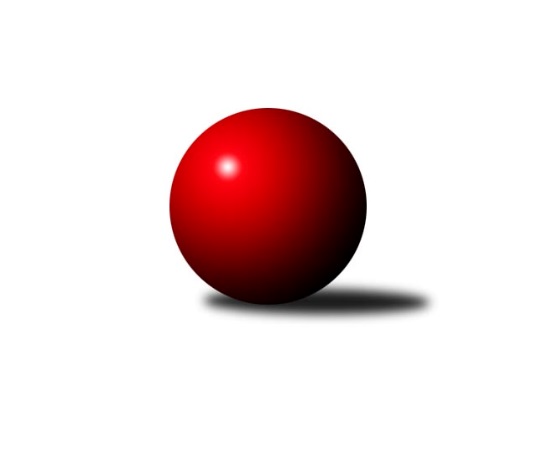 Č.6Ročník 2022/2023	23.5.2024 Meziokresní přebor ČB-ČK B 4 členné  2022/2023Statistika 6. kolaTabulka družstev:		družstvo	záp	výh	rem	proh	skore	sety	průměr	body	plné	dorážka	chyby	1.	TJ Spartak Trhové Sviny E	5	5	0	0	25.0 : 5.0 	(27.0 : 13.0)	1513	10	1068	445	37.4	2.	TJ Spartak Trhové Sviny D	5	3	0	2	18.0 : 12.0 	(22.5 : 17.5)	1396	6	1018	378	53	3.	TJ Nová Ves B	5	3	0	2	17.0 : 13.0 	(23.0 : 17.0)	1418	6	1031	387	64.6	4.	Kuželky Borovany D	5	1	0	4	9.0 : 21.0 	(14.0 : 26.0)	1258	2	935	323	75.8	5.	Kuželky Borovany E	4	0	0	4	3.0 : 21.0 	(9.5 : 22.5)	1321	0	973	348	72.3Tabulka doma:		družstvo	záp	výh	rem	proh	skore	sety	průměr	body	maximum	minimum	1.	TJ Nová Ves B	2	2	0	0	11.0 : 1.0 	(12.0 : 4.0)	1462	4	1464	1460	2.	TJ Spartak Trhové Sviny E	2	2	0	0	10.0 : 2.0 	(12.0 : 4.0)	1533	4	1549	1517	3.	TJ Spartak Trhové Sviny D	3	2	0	1	12.0 : 6.0 	(15.5 : 8.5)	1469	4	1512	1415	4.	Kuželky Borovany E	2	0	0	2	2.0 : 10.0 	(5.0 : 11.0)	1306	0	1310	1301	5.	Kuželky Borovany D	3	0	0	3	4.0 : 14.0 	(7.0 : 17.0)	1294	0	1340	1232Tabulka venku:		družstvo	záp	výh	rem	proh	skore	sety	průměr	body	maximum	minimum	1.	TJ Spartak Trhové Sviny E	3	3	0	0	15.0 : 3.0 	(15.0 : 9.0)	1515	6	1537	1480	2.	TJ Spartak Trhové Sviny D	2	1	0	1	6.0 : 6.0 	(7.0 : 9.0)	1375	2	1411	1338	3.	Kuželky Borovany D	2	1	0	1	5.0 : 7.0 	(7.0 : 9.0)	1262	2	1304	1220	4.	TJ Nová Ves B	3	1	0	2	6.0 : 12.0 	(11.0 : 13.0)	1397	2	1421	1383	5.	Kuželky Borovany E	2	0	0	2	1.0 : 11.0 	(4.5 : 11.5)	1328	0	1338	1318Tabulka podzimní části:		družstvo	záp	výh	rem	proh	skore	sety	průměr	body	doma	venku	1.	TJ Spartak Trhové Sviny E	5	5	0	0	25.0 : 5.0 	(27.0 : 13.0)	1513	10 	2 	0 	0 	3 	0 	0	2.	TJ Spartak Trhové Sviny D	5	3	0	2	18.0 : 12.0 	(22.5 : 17.5)	1396	6 	2 	0 	1 	1 	0 	1	3.	TJ Nová Ves B	5	3	0	2	17.0 : 13.0 	(23.0 : 17.0)	1418	6 	2 	0 	0 	1 	0 	2	4.	Kuželky Borovany D	5	1	0	4	9.0 : 21.0 	(14.0 : 26.0)	1258	2 	0 	0 	3 	1 	0 	1	5.	Kuželky Borovany E	4	0	0	4	3.0 : 21.0 	(9.5 : 22.5)	1321	0 	0 	0 	2 	0 	0 	2Tabulka jarní části:		družstvo	záp	výh	rem	proh	skore	sety	průměr	body	doma	venku	1.	TJ Spartak Trhové Sviny E	0	0	0	0	0.0 : 0.0 	(0.0 : 0.0)	0	0 	0 	0 	0 	0 	0 	0 	2.	Kuželky Borovany E	0	0	0	0	0.0 : 0.0 	(0.0 : 0.0)	0	0 	0 	0 	0 	0 	0 	0 	3.	TJ Spartak Trhové Sviny D	0	0	0	0	0.0 : 0.0 	(0.0 : 0.0)	0	0 	0 	0 	0 	0 	0 	0 	4.	TJ Nová Ves B	0	0	0	0	0.0 : 0.0 	(0.0 : 0.0)	0	0 	0 	0 	0 	0 	0 	0 	5.	Kuželky Borovany D	0	0	0	0	0.0 : 0.0 	(0.0 : 0.0)	0	0 	0 	0 	0 	0 	0 	0 Zisk bodů pro družstvo:		jméno hráče	družstvo	body	zápasy	v %	dílčí body	sety	v %	1.	Bohuslav Švepeš 	TJ Spartak Trhové Sviny E 	5	/	5	(100%)	10	/	10	(100%)	2.	Nela Koptová 	TJ Spartak Trhové Sviny D 	4	/	4	(100%)	7	/	8	(88%)	3.	Jiří Švepeš 	TJ Spartak Trhové Sviny E 	4	/	4	(100%)	6	/	8	(75%)	4.	Milan Churavý 	TJ Nová Ves B 	4	/	5	(80%)	9	/	10	(90%)	5.	Saša Sklenář 	TJ Nová Ves B 	3	/	3	(100%)	6	/	6	(100%)	6.	Milan Šimek 	Kuželky Borovany D 	3	/	5	(60%)	6	/	10	(60%)	7.	Bohuslav Švepeš 	TJ Spartak Trhové Sviny E 	2	/	2	(100%)	4	/	4	(100%)	8.	Josef Špulka 	Kuželky Borovany D 	2	/	2	(100%)	3	/	4	(75%)	9.	Vít Malík 	TJ Spartak Trhové Sviny D 	2	/	2	(100%)	3	/	4	(75%)	10.	Josef Svoboda 	TJ Spartak Trhové Sviny E 	2	/	3	(67%)	4	/	6	(67%)	11.	František Polák 	TJ Spartak Trhové Sviny D 	2	/	5	(40%)	4.5	/	10	(45%)	12.	František Vašíček 	TJ Nová Ves B 	2	/	5	(40%)	4	/	10	(40%)	13.	Bedřich Kroupa 	TJ Spartak Trhové Sviny D 	2	/	5	(40%)	4	/	10	(40%)	14.	Vlastimil Kříha 	TJ Spartak Trhové Sviny E 	2	/	5	(40%)	3	/	10	(30%)	15.	Lukáš Průka 	TJ Spartak Trhové Sviny D 	1	/	1	(100%)	2	/	2	(100%)	16.	Milan Bednář 	TJ Nová Ves B 	1	/	2	(50%)	2	/	4	(50%)	17.	Nela Horňáková 	TJ Spartak Trhové Sviny D 	1	/	3	(33%)	2	/	6	(33%)	18.	Josef Malík 	Kuželky Borovany E 	1	/	4	(25%)	3	/	8	(38%)	19.	František Stodolovský 	Kuželky Borovany E 	1	/	4	(25%)	3	/	8	(38%)	20.	Iva Soukupová 	Kuželky Borovany E 	1	/	4	(25%)	1.5	/	8	(19%)	21.	Karel Beleš 	Kuželky Borovany D 	1	/	5	(20%)	3	/	10	(30%)	22.	Ladislav Staněk 	TJ Nová Ves B 	1	/	5	(20%)	2	/	10	(20%)	23.	Tomáš Novotný 	Kuželky Borovany D 	1	/	5	(20%)	1	/	10	(10%)	24.	Jaroslava Frdlíková 	Kuželky Borovany E 	0	/	1	(0%)	1	/	2	(50%)	25.	Jan Votruba 	TJ Spartak Trhové Sviny E 	0	/	1	(0%)	0	/	2	(0%)	26.	Marie Dvořáková 	Kuželky Borovany E 	0	/	1	(0%)	0	/	2	(0%)	27.	Radomil Dvořák 	Kuželky Borovany E 	0	/	2	(0%)	1	/	4	(25%)	28.	Ondřej Plzák 	Kuželky Borovany D 	0	/	3	(0%)	1	/	6	(17%)Průměry na kuželnách:		kuželna	průměr	plné	dorážka	chyby	výkon na hráče	1.	Trhové Sviny, 1-2	1456	1040	416	48.3	(364.1)	2.	Nová Ves u Č.B., 1-2	1365	1006	359	67.3	(341.4)	3.	Borovany, 1-2	1351	993	357	69.1	(337.8)Nejlepší výkony na kuželnách:Trhové Sviny, 1-2TJ Spartak Trhové Sviny E	1549	4. kolo	Bohuslav Švepeš 	TJ Spartak Trhové Sviny E	421	6. koloTJ Spartak Trhové Sviny E	1537	6. kolo	Bohuslav Švepeš 	TJ Spartak Trhové Sviny E	414	4. koloTJ Spartak Trhové Sviny E	1517	1. kolo	Nela Koptová 	TJ Spartak Trhové Sviny D	407	1. koloTJ Spartak Trhové Sviny D	1512	6. kolo	Saša Sklenář 	TJ Nová Ves B	403	4. koloTJ Spartak Trhové Sviny D	1479	2. kolo	František Polák 	TJ Spartak Trhové Sviny D	397	2. koloTJ Nová Ves B	1421	4. kolo	Jiří Švepeš 	TJ Spartak Trhové Sviny E	394	4. koloTJ Spartak Trhové Sviny D	1415	5. kolo	Vlastimil Kříha 	TJ Spartak Trhové Sviny E	391	1. koloTJ Spartak Trhové Sviny D	1411	1. kolo	Milan Churavý 	TJ Nová Ves B	390	4. koloTJ Nová Ves B	1383	2. kolo	Milan Churavý 	TJ Nová Ves B	387	2. koloKuželky Borovany E	1338	5. kolo	Bohuslav Švepeš 	TJ Spartak Trhové Sviny E	384	1. koloNová Ves u Č.B., 1-2TJ Nová Ves B	1464	1. kolo	Saša Sklenář 	TJ Nová Ves B	413	1. koloTJ Nová Ves B	1460	3. kolo	Milan Churavý 	TJ Nová Ves B	394	3. koloKuželky Borovany E	1318	3. kolo	Milan Churavý 	TJ Nová Ves B	390	1. koloKuželky Borovany D	1220	1. kolo	Milan Bednář 	TJ Nová Ves B	387	3. kolo		. kolo	Josef Malík 	Kuželky Borovany E	371	3. kolo		. kolo	Ladislav Staněk 	TJ Nová Ves B	363	3. kolo		. kolo	Josef Špulka 	Kuželky Borovany D	358	1. kolo		. kolo	František Stodolovský 	Kuželky Borovany E	357	3. kolo		. kolo	František Vašíček 	TJ Nová Ves B	353	1. kolo		. kolo	Karel Beleš 	Kuželky Borovany D	332	1. koloBorovany, 1-2TJ Spartak Trhové Sviny E	1505	2. kolo	Saša Sklenář 	TJ Nová Ves B	441	6. koloTJ Spartak Trhové Sviny E	1480	5. kolo	Bohuslav Švepeš 	TJ Spartak Trhové Sviny E	408	5. koloTJ Nová Ves B	1391	6. kolo	Bohuslav Švepeš 	TJ Spartak Trhové Sviny E	404	2. koloKuželky Borovany D	1340	5. kolo	Josef Svoboda 	TJ Spartak Trhové Sviny E	399	2. koloTJ Spartak Trhové Sviny D	1338	3. kolo	Milan Churavý 	TJ Nová Ves B	388	6. koloKuželky Borovany E	1310	2. kolo	Josef Svoboda 	TJ Spartak Trhové Sviny E	387	5. koloKuželky Borovany D	1309	6. kolo	Jiří Švepeš 	TJ Spartak Trhové Sviny E	372	2. koloKuželky Borovany D	1304	4. kolo	Josef Malík 	Kuželky Borovany E	361	4. koloKuželky Borovany E	1301	4. kolo	František Stodolovský 	Kuželky Borovany E	361	2. koloKuželky Borovany D	1232	3. kolo	Josef Špulka 	Kuželky Borovany D	357	3. koloČetnost výsledků:	6.0 : 0.0	1x	5.0 : 1.0	5x	2.0 : 4.0	3x	1.0 : 5.0	2x	0.0 : 6.0	1x